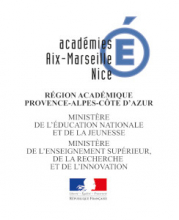 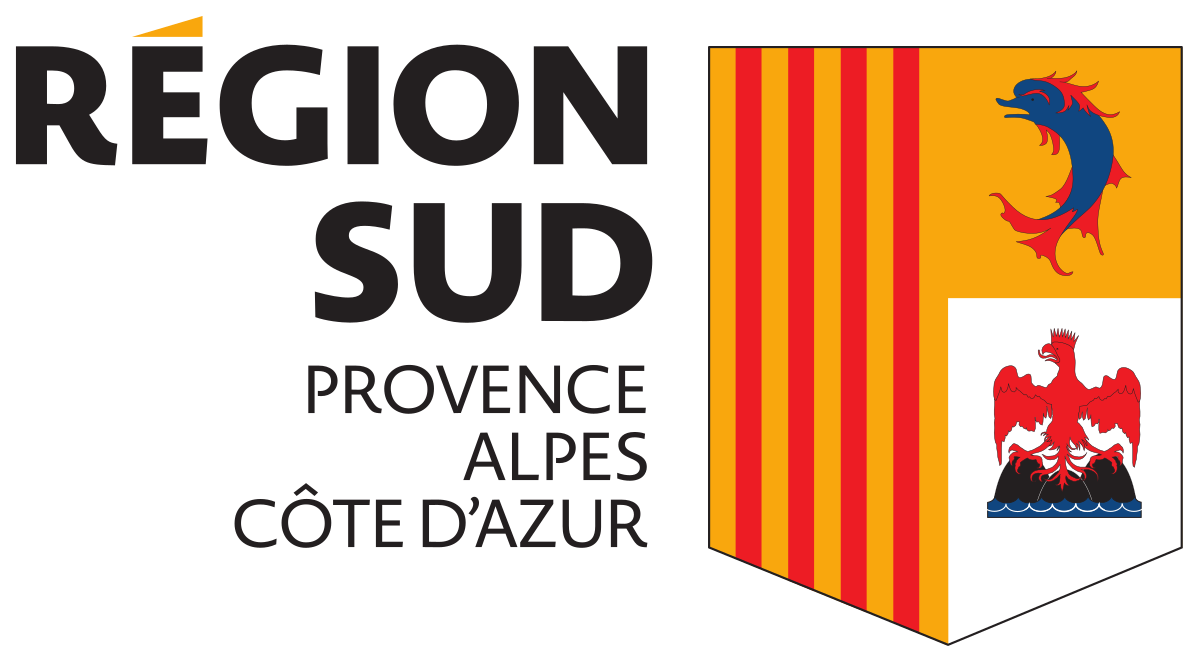 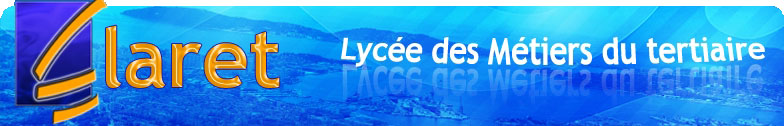 Lycée Professionnel Claret202 Boulevard Trucy83000 Toulon04 94 89 96 96Baccalauréat Professionnel 
Métiers du Commerce et de la Vente Option A – Animation et Gestion de l’espace commerciale Option B – Prospection clientèle et valorisation de l’offre commerciale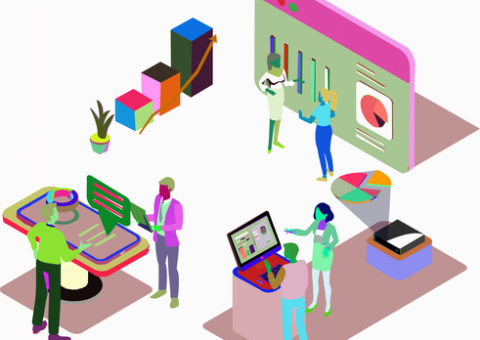 Livret de suivi des Périodes de Formation en Milieu ProfessionnelNom :	Prénom : 	SommaireRemerciements	3Contact clés	4Rappel des dates	4Objectifs des PFMP	4Attestation de présence 	5 – 8Compétences professionnelles	9 – 15Comportements professionnels	 16 – 17Chère Madame, Cher Monsieur, 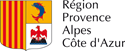 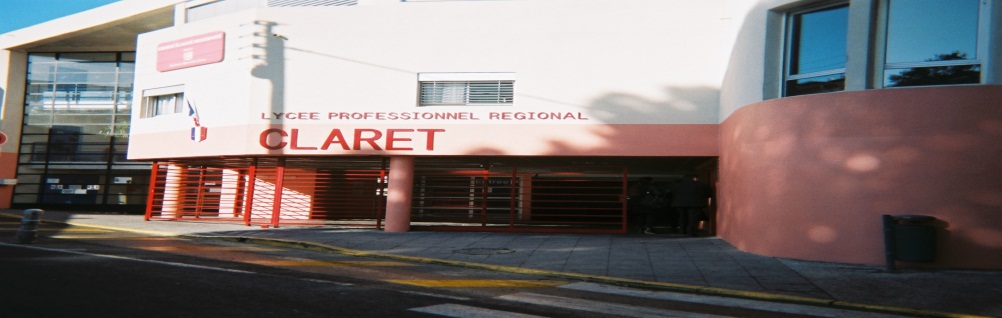 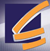 L’équipe pédagogique vous remercie d’accueillir l’un de nos élèves au sein de votre enseigne et de participer activement à sa formation. C’est durant ces semaines d’enseignement pratique que l’élève conforte son projet professionnel et acquiert de nouveaux savoir-faire. Ce livret permet de suivre l’évolution professionnelle du stagiaire durant deux années. En effet, ses compétences, son savoir-être et sa connaissance de l’environnement de l’entreprise seront évalués auprès de vous avec l’aide d’un(e) enseignant(e)·e qui prendra prochainement contact avec vous.Avec toute notre reconnaissance, nous vous remercions pour l’accueil réservé à notre élève.L’équipe éducative du Lycée Claret
 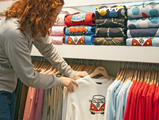 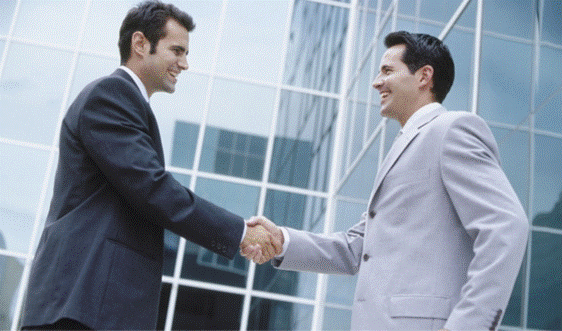 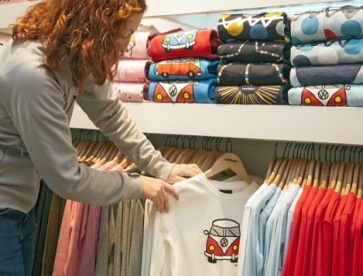 Contact clésRappel des datesObjectifs des PFMPLa formation en milieu professionnel est une phase déterminante menant au diplôme. Elle permet à l’élève de :S’intégrer à une équipe de travailAdopter un comportement conforme aux attentes du monde l’entrepriseConstruire une représentation du métier concrèteCollecter et identifier les informations relatives à un problème posé,Rencontrer des situations professionnelles réellesS’adapter à l’imprévuS’immerger dans des contextes professionnels variésLycée Professionnel Claret202 Boulevard Trucy - 83000 Toulon   04 94 89 96 96Attestation de présence PFMP 1 NOM ET PRENOM DE L’ELEVE : Suivi des absences(Mettre une croix par demi-journée d’absence)Nombre de demi-journée d’absences :	……….Je soussigné : certifie que l'élève désigné(e) ci-dessus a bien effectué dans notre entreprise une période de formation d'une durée de……..... semaines. Cachet de l’entreprise / organisme, date, signature du responsable et du professeur(e).Lycée Professionnel Claret202 Boulevard Trucy - 83000 Toulon   04 94 89 96 96Attestation de présence PFMP 2 NOM ET PRENOM DE L’ELEVE : Suivi des absences(Mettre une croix par demi-journée d’absence)Nombre de demi-journée d’absences :	Je soussigné : certifie que l'élève désigné(e) ci-dessus a bien effectué dans notre entreprise une période de formation d'une durée de……..... semaines. Cachet de l’entreprise / organisme, date, signature du responsable et du professeur(e).Lycée Professionnel Claret202 Boulevard Trucy - 83000 Toulon   04 94 89 96 96Attestation de présence PFMP 3 NOM ET PRENOM DE L’ELEVE : Suivi des absences(Mettre une croix par demi-journée d’absence)Nombre de demi-journée d’absences :	Je soussigné : certifie que l'élève désigné(e) ci-dessus a bien effectué dans notre entreprise une période de formation d'une durée de……..... semaines. Cachet de l’entreprise / organisme, date, signature du responsable et duLycée Professionnel Claret202 Boulevard Trucy - 83000 Toulon   04 94 89 96 96Attestation de présence PFMP 4 NOM ET PRENOM DE L’ELEVE : Suivi des absences(Mettre une croix par demi-journée d’absence)Nombre de demi-journée d’absences :	Je soussigné : certifie que l'élève désigné(e) ci-dessus a bien effectué dans notre entreprise une période de formation d'une durée de……..... semaines. Cachet de l’entreprise / organisme, date, signature du responsable et duN : Novice ; D : Débrouillé ; A : Averti ; E : ExpertN : Novice ; D : Débrouillé ; A : Averti ; E : ExpertN : Novice ; D : Débrouillé ; A : Averti ; E : ExpertN : Novice ; D : Débrouillé ; A : Averti ; E : ExpertN : Novice ; D : Débrouillé ; A : Averti ; E : ExpertN : Novice ; D : Débrouillé ; A : Averti ; E : ExpertN : Novice ; D : Débrouillé ; A : Averti ; E : ExpertN : Novice ; D : Débrouillé ; A : Averti ; E : ExpertN : Novice ; D : Débrouillé ; A : Averti ; E : ExpertDirecteur Délégué aux Formations Professionnelles et technologiques M. MISTRAL 04 94 89 96 99 michael.mistral@ac-nice.frProfesseur(e) Principal(e)ElèvePFMPDates1Du 18 Janvier 2021 au  13 Février 20212Du 31 Mai 2021 au 26 Juin 202134 semaines Novembre-Décembre 202144 semaines Mars –Avril 2022Cachet de l’entreprisePFMPObservationsDu 18 Janvier 2021Au 13 Février 2021Semaine 1Semaine 1Semaine 2Semaine 2Semaine 3Semaine 3Semaine 4Semaine 4MatinAprès-MidiMatinAprès-MidiMatinAprès-MidiMatinAprès-MidiLundiMardiMercrediJeudiVendrediSamediCachet de l’entreprisePFMPObservationsDu 31 Mai 2021Au 26 Juin 2021Semaine 1Semaine 1Semaine 2Semaine 2Semaine 3Semaine 3Semaine 4Semaine 4MatinAprès-MidiMatinAprès-MidiMatinAprès-MidiMatinAprès-MidiLundiMardiMercrediJeudiVendrediSamediCachet de l’entreprisePFMPObservations4 semaines du    Novembreau    Décembre 2021Semaine 1Semaine 1Semaine 2Semaine 2Semaine 3Semaine 3Semaine 4Semaine 4MatinAprès-MidiMatinAprès-MidiMatinAprès-MidiMatinAprès-MidiLundiMardiMercrediJeudiVendrediSamediCachet de l’entreprisePFMPObservations4 semaines Du         Mars au          Avril 2022Semaine 1Semaine 1Semaine 2Semaine 2Semaine 3Semaine 3Semaine 4Semaine 4MatinAprès-MidiMatinAprès-MidiMatinAprès-MidiMatinAprès-MidiLundiMardiMercrediJeudiVendrediSamediBloc de compétences 1Conseil et venteBloc de compétences 1Conseil et venteBloc de compétences 1Conseil et venteBloc de compétences 1Conseil et venteBloc de compétences 1Conseil et venteCompétencesPFMP 1PFMP 2PFMP 3PFMP 4Assurer la veille commercialeAssurer la veille commercialeAssurer la veille commercialeAssurer la veille commercialeAssurer la veille commercialeRechercher, hiérarchiser, exploiter et actualiser en continu les informations sur l'entreprise et son marchéMaitriser la technologie des produitsSélectionner les outils de recherche d'information les plus adaptésRéaliser la vente dans un cadre omnicanalRéaliser la vente dans un cadre omnicanalRéaliser la vente dans un cadre omnicanalRéaliser la vente dans un cadre omnicanalRéaliser la vente dans un cadre omnicanalIntégrer l'omnicanal dans le processus de vente(Lien site entreprise, réseaux sociaux...)Prendre contact avec le clientS'adapter au contexte commercial et au comportement du clientDécouvrir, analyser et identifier les besoins du client, ses motivations et ses freins éventuelsDécouvrir, analyser et reformuler les besoins du client (4B.3)Présenter l'entreprise et/ou ses produits/ou servicesConseiller le client en proposant la solution adaptéeArgumenterRépondre aux objections du client Proposer les produits et/ou services associésDétecter les opportunités de vente additionnelle et les concrétiserAssurer l’exécution de la venteAssurer l’exécution de la venteAssurer l’exécution de la venteAssurer l’exécution de la venteAssurer l’exécution de la venteMettre en place les modalités de règlement et de livraisonRassurer le client sur son choixPrendre congé (4B.3)Bloc de compétences 2Suivre les ventesBloc de compétences 2Suivre les ventesBloc de compétences 2Suivre les ventesBloc de compétences 2Suivre les ventesBloc de compétences 2Suivre les ventesCompétencesPFMP 1PFMP 2PFMP 3PFMP 4Assurer le suivi de la commande du produit et/ou du serviceAssurer le suivi de la commande du produit et/ou du serviceAssurer le suivi de la commande du produit et/ou du serviceAssurer le suivi de la commande du produit et/ou du serviceAssurer le suivi de la commande du produit et/ou du serviceSuivre l'évolution de la commande et éventuellement du règlementInformer le client des détails et des modalités de mise à dispositionMettre en œuvre le·s service·s associésMettre en œuvre le·s service·s associésMettre en œuvre le·s service·s associésMettre en œuvre le·s service·s associésMettre en œuvre le·s service·s associésSélectionner le cas échéant le prestataire le plus adaptéCollecter et transmettre les informations au service de l'entreprise ou aux prestataires concernésSuivre l’exécution du ou des services associés et en rendre compteEffectuer le cas échéant les relancesTraiter les retours et les réclamations du clientTraiter les retours et les réclamations du clientTraiter les retours et les réclamations du clientTraiter les retours et les réclamations du clientTraiter les retours et les réclamations du clientIdentifier les problèmes rencontrés par le clientProposer une solution adaptée en tenant compte des procédures de l'entreprise et de la réglementationS’assurer de la satisfaction du clientS’assurer de la satisfaction du clientS’assurer de la satisfaction du clientS’assurer de la satisfaction du clientS’assurer de la satisfaction du clientCollecter les informations de satisfaction auprès des clientsMesurer et analyser la satisfaction du clientTransmettre les informations sur la satisfaction du clientExploiter les informations recueillies à des fins d'améliorationProposer des éléments de nature à améliorer la satisfaction du clientBloc de compétences  3Fidéliser la clientèle et développer la relation clientBloc de compétences  3Fidéliser la clientèle et développer la relation clientBloc de compétences  3Fidéliser la clientèle et développer la relation clientBloc de compétences  3Fidéliser la clientèle et développer la relation clientBloc de compétences  3Fidéliser la clientèle et développer la relation clientCompétencesPFMP 1PFMP 2PFMP 3PFMP 4Traiter et exploiter l’information ou le contact clientTraiter et exploiter l’information ou le contact clientTraiter et exploiter l’information ou le contact clientTraiter et exploiter l’information ou le contact clientTraiter et exploiter l’information ou le contact clientTraiter les messages et/ou les demandes des clientsRecueillir, extraire, exploiter, synthétiser les données : sources internes, sources externes (4B.1)Rendre compte des données appropriéesProposer des actions de fidélisation en adéquation avec les données recueillies et l'orientation commerciale de l'entrepriseContribuer à des actions de fidélisation de la clientèleContribuer à des actions de fidélisation de la clientèleContribuer à des actions de fidélisation de la clientèleContribuer à des actions de fidélisation de la clientèleContribuer à des actions de fidélisation de la clientèleSélectionner et mettre en œuvre les outils de fidélisation et/ou de développement de la relation client de l'entrepriseConcourir à la préparation et à l'organisation d'événements et / ou d'opérations de fidélisationParticiper à la mise en œuvre des événements et/ou opérations de fidélisation/développement de la relation clientEffectuer des ventes au rebondRéaliser des opérations de suivi post événementMobiliser les outils d'internet et les réseaux sociauxEvaluer les actions de fidélisation de la clientèle et de développement de la relation clientEvaluer les actions de fidélisation de la clientèle et de développement de la relation clientEvaluer les actions de fidélisation de la clientèle et de développement de la relation clientEvaluer les actions de fidélisation de la clientèle et de développement de la relation clientEvaluer les actions de fidélisation de la clientèle et de développement de la relation clientEnrichir et actualiser le SIC (système d'information commercial) Mesurer et analyser les résultats Rendre compte des actions et des résultats par écrit et/ou à l'oralProposer des axes d'amélioration Bloc de compétences  4AAnimer et gérer l’espace commercialBloc de compétences  4AAnimer et gérer l’espace commercialBloc de compétences  4AAnimer et gérer l’espace commercialBloc de compétences  4AAnimer et gérer l’espace commercialBloc de compétences  4AAnimer et gérer l’espace commercialCompétencesPFMP 1PFMP 2PFMP 3PFMP 4Assurer les opérations préalables à la venteAssurer les opérations préalables à la venteAssurer les opérations préalables à la venteAssurer les opérations préalables à la venteAssurer les opérations préalables à la ventePréparer les commandes des clients issues de l'omnicanalVeiller à la gestion rigoureuse des stocks et au réapprovisionnement en tenant compte des règles de sécurité et d'hygièneRéceptionner, contrôler et stocker les marchandises (quantitatif et qualitatif)Respecter les règles de valorisation des déchets et réduire le gaspillageEtiqueter les produits et les sécuriserEnrichir et exploiter le système d'information commercialComparer les résultats aux objectifs fixés et proposer des actions correctricesParticiper aux opérations d'inventaireLutter contre la démarqueGérer les retours et les échanges des clients Rendre l’unité commerciale attractive et fonctionnelleRendre l’unité commerciale attractive et fonctionnelleRendre l’unité commerciale attractive et fonctionnelleRendre l’unité commerciale attractive et fonctionnelleRendre l’unité commerciale attractive et fonctionnelleImplanter les produits selon une logique commerciale et/ou d'entrepriseVérifier l'étiquetage, le balisage et la mise en valeur des produitsS'assurer de la bonne tenue et de la propreté du rayonAccueillir, informer et orienter le client dans l'unité commerciale et à l'extérieurMettre en place la signalétiqueAménager la vitrine et/ou le rayonMettre en scène l'offre et en optimiser la visibilitéVeiller au respect des règles d'hygiène et de sécuritéValoriser l'offre sur les sites marchands et les réseaux sociauxBloc de compétences  4AAnimer et gérer l’espace commercialBloc de compétences  4AAnimer et gérer l’espace commercialBloc de compétences  4AAnimer et gérer l’espace commercialBloc de compétences  4AAnimer et gérer l’espace commercialBloc de compétences  4AAnimer et gérer l’espace commercialCompétencesPFMP 1PFMP 2PFMP 3PFMP 4Développer la clientèleDévelopper la clientèleDévelopper la clientèleDévelopper la clientèleDévelopper la clientèleProposer des actions commerciales génératrices de trafic dans l'unité commercialeSélectionner les gammes de produits à mettre en avant en lien avec la stratégie de l'unité commercialeParticiper à la planification et à l'organisation des actions de promotion des marchandisesCommuniquer sur l'événementRecourir aux sites marchands et aux réseaux sociauxInciter à l'achat par une action commerciale, le cas échéant interactiveGénérer des contacts positifs/utilesParticiper à l'évaluation et à l'analyse des performances des actions commercialesBloc de compétences  4BProspecter et valoriser l’offre commercialeBloc de compétences  4BProspecter et valoriser l’offre commercialeBloc de compétences  4BProspecter et valoriser l’offre commercialeBloc de compétences  4BProspecter et valoriser l’offre commercialeBloc de compétences  4BProspecter et valoriser l’offre commercialeCompétencesPFMP 1PFMP 2PFMP 3PFMP 4Rechercher et analyser les informations à des fins d’exploitationRechercher et analyser les informations à des fins d’exploitationRechercher et analyser les informations à des fins d’exploitationRechercher et analyser les informations à des fins d’exploitationRechercher et analyser les informations à des fins d’exploitationIdentifier au sein du SIC les informations internes utiles à l'opération de prospection, les extraire et les analyserCollecter, traiter et analyser les informations externesMettre à jour le système d'information commercial (SIC)Participer à la conception d’une opération de prospectionParticiper à la conception d’une opération de prospectionParticiper à la conception d’une opération de prospectionParticiper à la conception d’une opération de prospectionParticiper à la conception d’une opération de prospectionDéfinir la cible en cohérence avec la stratégie de l'organisation et les moyens allouésFixer les objectifs quantitatifs et qualitatifs de l'opération en fonction des moyens allouésDéterminer la durée de l'opération en fonction des moyens allouésDéterminer la ou les techniques de prospection adaptées aux objectifs du projet et aux moyens allouésMettre en œuvre une opération de prospectionMettre en œuvre une opération de prospectionMettre en œuvre une opération de prospectionMettre en œuvre une opération de prospectionMettre en œuvre une opération de prospectionElaborer le plan de prospection et le plan de tournéeConstruire et/ou mettre à jour le fichier prospectsSélectionner et/ou concevoir des outils d'aide à la prospection et des supports de communicationEtablir le contact avec le prospect dans des situations de prospection physique et/ou à distanceIdentifier les besoins du prospectArgumenterTraiter les objectionsConclurePrendre congéBloc de compétences  4BProspecter et valoriser l’offre commercialeBloc de compétences  4BProspecter et valoriser l’offre commercialeBloc de compétences  4BProspecter et valoriser l’offre commercialeBloc de compétences  4BProspecter et valoriser l’offre commercialeBloc de compétences  4BProspecter et valoriser l’offre commercialeCompétencesPFMP 1PFMP 2PFMP 3PFMP 4Suivre et évaluer l’action  de prospectionSuivre et évaluer l’action  de prospectionSuivre et évaluer l’action  de prospectionSuivre et évaluer l’action  de prospectionSuivre et évaluer l’action  de prospectionTraiter et exploiter les contacts obtenus lors d'une opération de prospectionMettre à jour le fichier prospect et le système d'information mercatiqueQualifier les contactsDéfinir les actions à mener auprès des contactsMesurer et analyser les résultats de l'opération de prospection et les écarts par rapport aux objectifsDéterminer les causes des écartsProposer des actions correctivesRendre compte de l'opération de prospectionValoriser les produits et/ou les servicesValoriser les produits et/ou les servicesValoriser les produits et/ou les servicesValoriser les produits et/ou les servicesValoriser les produits et/ou les servicesMettre en valeur l'offre dans un show-room, un espace de vente éphémère, sur les sites marchands et sur les réseaux sociauxComportements professionnels Comportements professionnels Comportements professionnels Comportements professionnels Comportements professionnels Savoir-êtrePFMP 1PFMP 2PFMP 3PFMP 4Faire preuve de curiosité professionnelleEtre attentif et à l'écouteFaire preuve d'esprit d'initiative et d'autonomieFaire preuve d'empathie et d'écoute activeAdopter un registre de langage adaptéFaire preuve d'aisance relationnelleEtablir un climat de confianceFaire face à des situations conflictuelles ou stressantes avec calme et courtoisieFaire preuve d'organisation et d’anticipationEtre méthodique et rigoureuxEtre ponctuel et assiduAvoir une tenue vestimentaire adaptéeFaire preuve de politesseAvoir une attitude ouverte et sourianteAvoir une attitude volontairePratiquer une écoute activeRespecter le matérielPrendre des initiatives dans le cadre des consignesRendre compte oralement Appliquer les consignes oralesPratiquer des opérations de calculs élémentairesGérer une tâche avec méthodeComportements professionnels transversauxComportements professionnels transversauxComportements professionnels transversauxComportements professionnels transversauxComportements professionnels transversauxConnaissance de l’environnement de l’entreprise PFMP 1PFMP 2PFMP 3PFMP 4S'informer sur l'entreprise, l'organisationS'informer sur le client ou l'usagerS'informer sur l'environnement de l’entreprise (concurrents, autres organismes, partenaires externes)Rechercher les informations sur les produits, les prestations ou servicesS'informer sur les contrats de vente ou de prestationsPréparer et organiser son espace de travail et son matérielRepérer le bon interlocuteur ou destinataire du messageSe repérer dans les locaux de l'entrepriseUtiliser certains outils informatiquesAppliquer les règles de sécurité, d'hygiène et d'ergonomieOrganiser son travailRespecter le devoir de réserve